Data zajęć: 28.04.20r.Data  przesłania zadania:  04.05.20r., do godz. 9.00Instrukcja dla uczniaI Zapisz temat i notatkę w zeszycie.Temat: Niebezpieczeństwa i pierwsza pomoc w domu.II Na podstawie tekstu z podręcznika strona 128 oceń prawdziwość informacji przedstawionych w poniższej notatce. Przy informacjach prawdziwych postaw literkę ,,P” a przy fałszywych ,,F”. Błędne informacje popraw  tak, by były prawdziwe. Odpowiedź prześlij w takiej postaci np.1a) P, 1b)F( tu wpisz prawidłową odpowiedź) itd.(przy informacjach, które oceniłeś jako fałszywe w nawiasie podaj prawdziwą odpowiedź) na adres MMMazurek16.08@gmail.com W tytule wiadomości padaj imię i nazwisko, klasę, numer z dziennika i temat lekcji.NotatkaSymbole używane na opakowaniach środków czystości.a)substancja trującab)substancja łatwopalnac)substancja żrąca		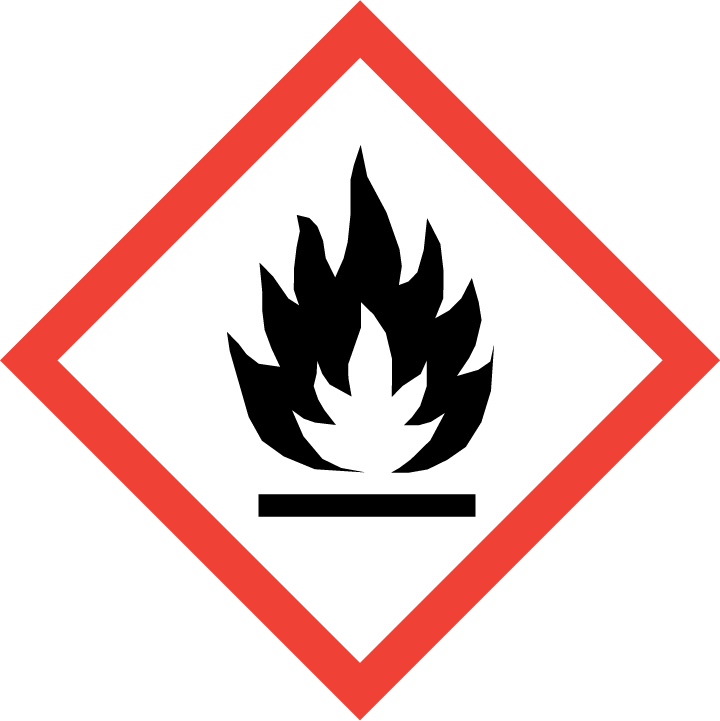 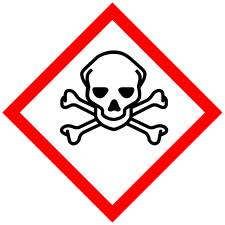 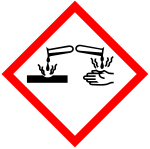 Numery telefonów alarmowych:a) Pogotowie ratunkowe- 999b)Straż pożarna-998c) Policja- 997Pamiętaj, że zajęcia on-line z biologii odbywają się w piątki w godz. 9.00 – 9.30. (1.05.20r. nie odbędą się).Przed godziną 9.00 zaloguj się na platformę Epodreczniki.pl tam będzie czekała na Ciebie niespodzianka.  Sprawdzenie wiadomości na oceny z działu ,,Odkrywamy Tajemnice Ciała Człowieka” odbędzie  się  8.05.20r. Pozwoli mi to na zorientowanie się na ile opanowałeś wiadomości z ostatniego działu.Wymagania dla ucznia:dokonuje podziału składników pokarmowych i określa ich funkcjerozpoznaje układy budujące ciało człowieka i określa ich funkcjerozpoznaje narządy budujące ciało człowiekawskazuje na schemacie narządy układu oddechowego, opisuje wymianę gazową 
w płucachopisuje podstawowe zasady dbałości o ciało i otoczenierozpoznaje narządy zmysłów wskazuje podstawowe zasady ochrony narządów zmysłówopisuje funkcje narządów rozrodczychopisuje zmiany zachodzące w organizmie w czasie dojrzewania  Jeśli masz problem techniczny z wykonywaniem  tego typu zadań w piątki  w godz. 9.00-9.30 (pamiętaj komputer nie jest konieczny wystarczy telefon z dostępem do Internetu)napisz mi o tym na adres MMMazurek16.08@gmail.com Pamiętaj, że jeśli potrzebujesz pomocy jestem dostępna pod tym adresem. Odpowiedzi do zadań interaktywnych nie musisz mi przesyłać. System wyśle mi raport jeśli zalogujesz się na platformę Epodreczniki.pl i wykonasz ćwiczenia a ja wystawię Ci ocenę.Proszę rodziców dzieci, które nie mogą podejść do  sprawdzenia swoich wiadomości na platformie Epodreczniki.pl w terminie 8.05.20r. w godz. 09.00 – 9.30 (komputer nie jest konieczny wystarczy telefon z dostępem do Internetu) o wcześniejszy kontakt ze mną za pomocą dziennika internetowego byśmy mogli ustalić na czym polega problem i wspólnie spróbowali go rozwiązać.Małgorzata Mazurek